Зарегистрировано в Минюсте России 23 мая 2019 г. N 54706МИНИСТЕРСТВО ЗДРАВООХРАНЕНИЯ РОССИЙСКОЙ ФЕДЕРАЦИИПРИКАЗот 19 апреля 2019 г. N 236нО ВНЕСЕНИИ ИЗМЕНЕНИЙВ ПРИЛОЖЕНИЕ N 5 К ПОРЯДКУ ОКАЗАНИЯ СКОРОЙ,В ТОМ ЧИСЛЕ СКОРОЙ СПЕЦИАЛИЗИРОВАННОЙ, МЕДИЦИНСКОЙ ПОМОЩИ,УТВЕРЖДЕННОМУ ПРИКАЗОМ МИНИСТЕРСТВА ЗДРАВООХРАНЕНИЯРОССИЙСКОЙ ФЕДЕРАЦИИ ОТ 20 ИЮНЯ 2013 Г. N 388НПриказываю:Внести изменения в приложение N 5 к Порядку оказания скорой, в том числе скорой специализированной, медицинской помощи, утвержденному приказом Министерства здравоохранения Российской Федерации от 20 июня 2013 г. N 388н (зарегистрирован Министерством юстиции Российской Федерации 16 августа 2013 г., регистрационный N 29422), с изменениями, внесенными приказами Министерства здравоохранения Российской Федерации от 22 января 2016 г. N 33н (зарегистрирован Министерством юстиции Российской Федерации 9 марта 2016 г., регистрационный N 41353) и от 5 мая 2016 г. N 283н (зарегистрирован Министерством юстиции Российской Федерации 26 мая 2016 г., регистрационный N 42283), согласно приложению.МинистрВ.И.СКВОРЦОВАПриложениек приказу Министерства здравоохраненияРоссийской Федерацииот 19 апреля 2019 г. N 236нИЗМЕНЕНИЯ,КОТОРЫЕ ВНОСЯТСЯ В ПРИЛОЖЕНИЕ N 5 К ПОРЯДКУ ОКАЗАНИЯСКОРОЙ, В ТОМ ЧИСЛЕ СКОРОЙ СПЕЦИАЛИЗИРОВАННОЙ, МЕДИЦИНСКОЙПОМОЩИ, УТВЕРЖДЕННОМУ ПРИКАЗОМ МИНИСТЕРСТВА ЗДРАВООХРАНЕНИЯРОССИЙСКОЙ ФЕДЕРАЦИИ ОТ 20 ИЮНЯ 2013 Г. N 388НДополнить позициями 7 - 7.39 следующего содержания:"".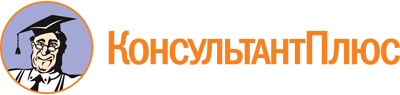 Приказ Минздрава России от 19.04.2019 N 236н
"О внесении изменений в приложение N 5 к Порядку оказания скорой, в том числе скорой специализированной, медицинской помощи, утвержденному приказом Министерства здравоохранения Российской Федерации от 20 июня 2013 г. N 388н"
(Зарегистрировано в Минюсте России 23.05.2019 N 54706)Документ предоставлен КонсультантПлюс

www.consultant.ru

Дата сохранения: 22.08.2023
 7.Оснащение воздушного судна:Оснащение воздушного судна:7.1Дефибриллятор-монитор (бифазный импульс, встроенный принтер, электроды взрослые и детские, функции электрокардиостимуляции, пульсоксиметрии и неинвазивного измерения артериального давления)17.2Электрокардиограф трехканальный с автоматическим режимом (наличие дисплея, синхронная запись 12-ти отведений, графическое отображение по три отведения или более, воспроизведение электрокардиограммы с последующей дополнительной обработкой сигнала, с возможностью подключения к компьютеру)17.3Пульсоксиметр портативный транспортный в комплекте со взрослым и детским датчиками17.4Аппарат портативный управляемой и вспомогательной искусственной вентиляции легких для скорой медицинской помощи с режимами искусственной и вспомогательной вентиляции легких для взрослых и детей от 1 года;комплект системы для ингаляции кислорода - маска и трубка (взрослый и детский), набор дыхательных контуров;комплект фильтров для дыхательного контура одноразовый (детский и взрослый), встроенный или внешний волюметрический блок17.5Редуктор-ингалятор кислородный для проведения кислородной (кислородно-воздушной) и аэрозольной терапии, обеспечивающий подсоединение аппарата искусственной вентиляции легких, в комплекте с кофром (сумкой), основным и запасным баллонами кислородными объемом не менее 1 л каждый17.6Электроотсасыватель с бактериальным фильтром17.7Портативный компрессорный небулайзер (ингалятор)17.8Экспресс-измеритель концентрации глюкозы в крови портативный с набором тест-полосок17.9Насос шприцевой (дозатор лекарственных средств)17.10Щит спинальный с устройством для фиксации головы, рентгенпрозрачный, амагнитный17.11Комплект из четырех шин-воротников разного размера для взрослых либо две шины регулируемого размера для взрослых17.12Комплект из трех шин-воротников разного размера для детей либо две шины регулируемого размера для детей17.13Шина для конечностей длиной 60 см27.14Шина для конечностей длиной 80 см27.15Шина для конечностей длиной 120 см27.16Комплект повязок разгружающих для верхней конечности (для взрослых и детей)17.17Косынка медицинская107.18Одеяло с подогревом (термоодеяло)17.19Матрас вакуумный иммобилизационный с разнонаправленными ремнями разного цвета, для обеспечения фиксации по передней поверхности тела17.20Укладка специализированная (реанимационная) для оказания скорой медицинской помощи17.21Набор реанимационный для оказания скорой медицинской помощи17.22Набор реанимационный педиатрический для оказания скорой медицинской помощи17.23Набор акушерский для оказания скорой медицинской помощи17.24Штатив разборный для вливаний с возможностью установки на полу и крепления к носилкам17.25Контейнер термоизоляционный с автоматическим поддержанием температуры инфузионных растворов на 6 флаконов либо один контейнер на 12 флаконов27.26Баллон газовый объемом 10 л с вентилем под кислород с редуктором к баллону либо иной источник кислорода, обеспечивающий пневмопитание газодыхательной аппаратуры27.27Комплект разводки медицинских газов (с индикацией значения давления в баллоне и встроенной системой тревог; с разъемами, обеспечивающими сопряжение с газодыхательной аппаратурой)17.28Дезинфекционное средство (для обработки рук, объемом не менее 70 мл)17.29Дезинфекционное средство (для обработки поверхностей, объемом не менее 1 л)17.30Контейнер с дезинфицирующим раствором для использованных игл17.31Контейнер пластиковый для использованных инструментов, расходных материалов27.32Контейнер для медицинских отходов класса В17.33Мешки для медицинских отходов класса А и Б (объемом не менее 10 л)207.34Запирающийся сейф не ниже 1-го класса устойчивости к взлому или металлический либо изготовленный из других высокопрочных материалов контейнер для временного хранения наркотических средств и психотропных веществ17.35Модуль медицинский транспортный или тележка-каталка со съемными носилками и штативом разборным для вливаний с автоматической расфиксацией опор, с не менее чем 3-мя уровнями по высоте, со съемными жесткими носилками, с размещением пациента горизонтально, полусидя с промежуточными уровнями, сидя, Тренделенбурга с приемным устройством тележки-каталки с поперечным перемещением и регулировкой высоты основных носилок17.36Монитор пациента реанимационно-анестезиологический транспортный (мониторирование электрокардиограммы в 3-х отведениях; с функциями неинвазивного измерения артериального давления, капнометрии, пульсоксиметрии, измерения температуры тела пациента; со встроенным принтером, с возможностью переноса данных на компьютер)17.37Портативный аппарат для временной эндокардиальной и черезпищеводной электрокардиостимуляции17.38Насос роликовый инфузионный17.39Костюм противошоковый1